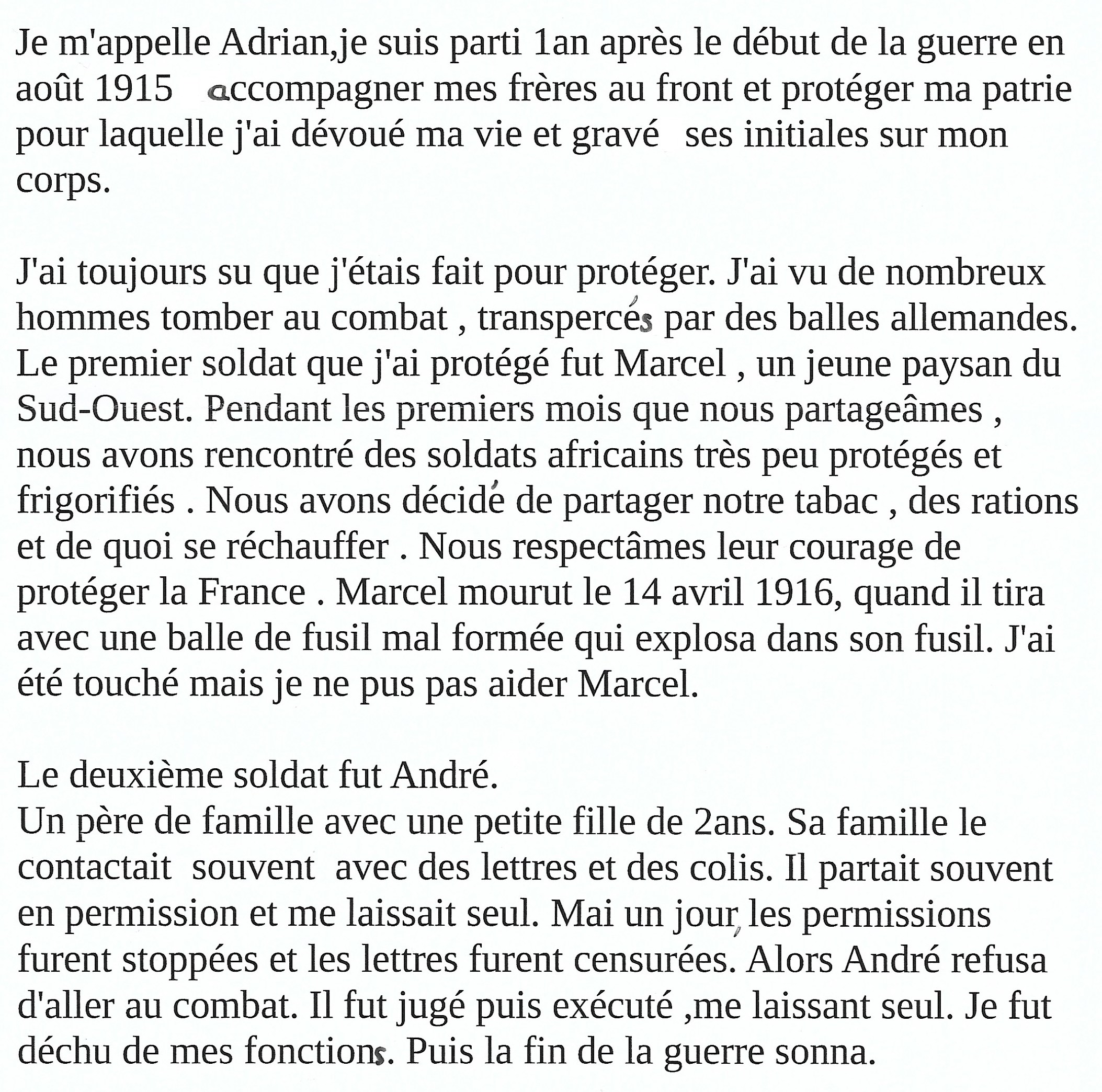 Paul, Rémy, Simon, Théo.